Datum:________________                                      Lk 2, 21-40: Simeon und Hanna   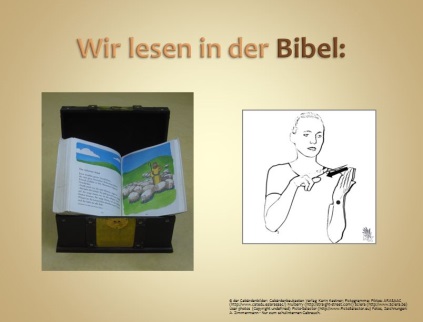 Maria und Josef bringen Jeus in den Tempel.Simeon nimmt Jesus in seine Arme.Simeon und Hanna sind schon sehr alt.Sie wissen: Jeus ist das Licht für die Welt.Unser Mandala ist schön geworden!